BARLING MAGNA PARISH COUNCILNOTICE IS HEREBY GIVEN that a meeting of the Barling Magna Parish Council will take place on Thursday 14 October 2021 in the Barling Magna Parish Hall, 432 Little Wakering Road, Barling Magna, Essex, SS3 0LP, commencing at 7pm. 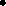 ALL MEMBERS of the COUNCIL ARE HEREBY SUMMONSED to attend for the purpose of considering and resolving upon the business to be transacted at the meeting, as set out hereunder.  This meeting will be open until item 21.208 to the press and members of the public. Parish Clerk                                                                    	   Issued: 9 October 2021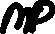 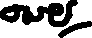 AGENDA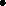 The Chair to declare the meeting open.
Presentation to the winners of the Barling Magna Scarecrow Competition.To receive apologies for absence.To receive Declarations of Interest in accordance with the Council’s Code of Conduct and with section 106 of the Local Government Finance Act 1992.To approve minutes of the following meeting:Meeting of the Council held on 16 September 2021The meeting will stand adjourned to permit Parishioners of Barling Magna to address the Council (limited to 20 minutes, 5 minutes per speaker).
Financial matters – to consider and approveBank reconciliation to 30 September 2021 (to be circulated) Payment requests for October 2021 (separate schedule to be circulated) Renewal of parish hall electricity and gas supply contractsThe opening of another bank account with a bank in addition to the current Co-op bank accountDonation to Essex & Herts Air AmbulanceRemembrance Day FlagHedgehogs – report from a resident that many hedgehogs had been killed by cars in the area and a request that the Council erect warning signs. Events and projects – to receive reports and take any actionReplacement of the fencing at the rear of the parish hall - updateQuiz night - updateBeautiful Barling calendar – marketingCitizen of the Year AwardParish Hall – new canopy and new locks to the Committee Room – updateDog waste binsThe Queen’s Platinum Jubilee celebrations 5 June 2022 – update Beacon lightingGreat Garden Trail 2022Cyber insurance
Barling Magna Emergency Plan – update
Rochford District Council Community Safety Fund – to consider and take any action
Invitation to Essex parish councils to join the Highways Devolution Scheme – for consideration and take any actionSt Mary’s Church – public meeting updatePlanning Matters – to consider and take any actionReports of meetings of outside bodies
Clerk’s ReportTo receive a report from the Clerk.To note any correspondence and to take any action required.Street LightingTo receive any reports from Councillors.To receive a report from the District and County Councillors for the area on any matters of interest. (limited to 20 minutes, 5 minutes per speaker)At the Chair’s discretion, to exchange information and items for future meetings:Thursday, 11 November 2021 – Full CouncilMonday, 22 November 2021 – Finance CommitteeExclusion of the Press and the PublicPursuant to section 1(2) of the Public Bodies (Admission to Meetings) Act 1960 it is resolved that, in view of the confidential nature of the business about to be transacted, it is advisable in the public interest that the press and the public be excluded, and they are instructed to withdraw. 
Staffing Matters
Grounds Maintenance Contract
Consideration of the management of an additional recreation area within the parish.
To declare the meeting closedCorrespondence address: 27 St James Gardens, Westcliff on Sea, SS0 0BUclerk@barlingmagna-pc.gov.uk